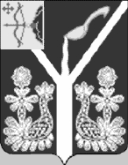 АДМИНИСТРАЦИЯ МУНИЦИПАЛЬНОГО ОБРАЗОВАНИЯСОВЕТСКОЕ ГОРОДСКОЕ ПОСЕЛЕНИЕКИРОВСКОЙ ОБЛАСТИ ПОСТАНОВЛЕНИЕОт 14.11.2019 г.                                                        №  701                   г. СоветскОб утверждении  муниципальной программы «Формирование комфортной городской среды Советского городского поселения» на 2018-2024 годыВ соответствии с Федеральным законом от 06.10.2003 N 131-ФЗ "Об общих принципах организации местного самоуправления в Российской Федерации", постановлением Правительства Российской Федерации от 10.02.2017 N 169 "Об утверждении Правил предоставления и распределения субсидий из федерального бюджета бюджетам субъектов Российской Федерации на поддержку государственных программ субъектов Российской Федерации и муниципальных программ формирования современной городской среды", постановления Правительства Российской Федерации от 30.12.2017 г. № 1710 «Об утверждении государственной программы РФ «Обеспечение доступным и комфортным жильём и коммунальными услугами граждан российской Федерации», постановлением Правительства Кировской области от 31.08.2017 N 449-п "Об утверждении государственной программы Кировской области «Формирование современной городской среды в населенных пунктах Кировской области» на 2018-2022 годы», администрация ПОСТАНОВЛЯЕТ:1. Внести следующие изменения и дополнения в  муниципальную программу «Формирование комфортной городской среды Советского городского поселения» на 2018-2024 годы (далее Программа):Паспорт Программы, п.2.1, п.3.4. Программы, приложение № 8 и приложение № 10 к Программе читать в новой редакции. Программа Прилагается2. Настоящее постановление разместить в сети Интернет на официальном сайте администрации г. Советска admsovetsk.ru3. Контроль за выполнением данного постановления возложить на заместителя главы администрации муниципального образования Советское городское поселение Щёкотову С.Н.Глава администрациимуниципального образованияСоветское городское поселение                              Н.А.МалковУТВЕРЖДЕНА                                                                                       постановлением администрации                       Советского городского поселенияот 26.03.2018 г.№   195,с изменениями от 18.12.2018. № 928с изменениями от 24.10.2019 г. № 660с изменениями от 14.11.2019 г. № 701Муниципальная программа«Формирование комфортной городской среды муниципального образования Советское городское поселение Советского  района Кировской области» на 2018-2024 годыг. Советск2019 годПАСПОРТмуниципальной программы«Формирование современной городской среды муниципального образованияСоветское городское поселение Советского района Кировской области» на 2018-2024 годы(далее- Программа)Общая характеристика сферы реализации Программы,в том числе формулировки основных проблем в указанной сфереи прогноз ее развитияБлагоустройство большинства парков и скверов, дворовых территорий многоквартирных домов на территории муниципального образования Советское городское поселение Советского района Кировской области выполнено более 35 лет назад.      Проведенный анализ состояния благоустройства территорий, находящихся на территории города Советска, выявил износ более 70% объектов благоустройства.1.1.Характеристика благоустройства дворовых территорий многоквартирных домов Советского городского поселения.      В Советском городском поселении насчитывается 192 многоквартирных жилых дома с местами общего пользования, 4 из них имеют статус аварийного жилого фонда. Всего требуют ремонта 188 дворовых территорий.Благоустройство дворов жилищного фонда на сегодняшний день, в целом по городу Советску, частично не отвечает нормативным требованиям.Асфальтобетонное покрытие на 70 % дворовых территорий многоквартирных домов имеет высокий физический износ, в 50 % дворов вообще отсутствует твёрдое покрытие. Кроме этого, пришло в негодность асфальтовое покрытие автомобильных дорог и пешеходных дорожек, образующих проезды и подходы к дворовым территориям.В ряде дворов отсутствует или не соответствует требованиям освещение дворовых территорий, необходимый набор малых архитектурных форм (скамейки, урны). Наличие на придомовых территориях сгоревших и разрушенных хозяйственных строений создает угрозу жизни и здоровью граждан. Отсутствуют специально обустроенные стоянки для автомобилей, что приводит к их хаотичной парковке, обустроенные детские и спортивные площадки.Надлежащее состояние дворовых территорий является важным фактором при формировании благоприятной экологической и эстетической городской среды.Проблемы восстановления и ремонта асфальтового покрытия дворов, отсутствия скамеек и урн, освещения дворовых территорий на сегодня весьма актуальны и не решены в полном объеме в связи с недостаточным финансированием отрасли.Принимаемые в последнее время меры по частичному благоустройству дворовых территорий не приводят к должному результату, поскольку не основаны на последовательном подходе к решению проблемы и не позволяют консолидировать денежные средства для достижения поставленной цели.К благоустройству дворовых территорий необходим последовательный комплексный подход, рассчитанный на среднесрочный период, который предполагает использование программно-целевых методов, обеспечивающих увязку реализации мероприятий по срокам, ресурсам и исполнителям.Основным методом решения проблемы должно стать благоустройство дворовых территорий, которое представляет собой совокупность мероприятий, направленных на создание и поддержание функционально, экологически и эстетически организованной городской среды, улучшение содержания и безопасности дворовых территорий и территорий кварталов.Реализация Программы позволит создать благоприятные условия среды обитания, повысить комфортность проживания населения города, обеспечить более эффективную эксплуатацию жилых домов, улучшить условия для отдыха и занятий спортом, обеспечить физическую, пространственную и информационную доступность зданий, сооружений, дворовых  территорий для инвалидов и других маломобильных групп населения. 1.2. Характеристика сферы благоустройства общественных территорий Советского городского поселения.Внешний облик города, его эстетический вид во многом зависят от степени благоустроенности территории, от площади озеленения.Благоустройство – комплекс мероприятий по содержанию объектов благоустройства (в том числе зеленых насаждений), направленных на создание благоприятных условий жизни, трудовой деятельности и досуга населения.Озелененные территории вместе с насаждениями и цветниками создают образ города, формируют благоприятную и комфортную городскую среду для жителей и гостей города, выполняют рекреационные и санитарно-защитные функции. Они являются составной частью природного богатства города и важным условием его инвестиционной привлекательности.         В ходе реализации Программы по благоустройству общественных территорий целесообразно проведение следующих мероприятий:            выполнение проектных и изыскательских работ по объекту: "Развитие и благоустройство территории исторической Кукарской слободы в г. Советск Кировской области".озеленение, уход за зелеными насаждениями;оборудование малыми архитектурными формами, фонтанами, некапитальными объектами;устройство подъездов к общественным территориям;устройство пешеходных дорожек;освещение территорий;обустройство площадок для отдыха, детских игровых, спортивных площадок;установка скамеек и урн, контейнерных площадок для сбора мусора;оформление цветников.Проведение мероприятий по благоустройству общественных территорий осуществляется с учетом необходимости обеспечения физической, пространственной и информационной доступности общественных территорий для инвалидов и других маломобильных групп населения.Работы по благоустройству не имеют комплексного подхода и постоянного характера. Недостаточно эффективно внедряются передовые технологии и используются современные материалы при благоустройстве территорий.Реализация Программы позволит осуществить комплексный подход к исполнению мероприятий, позволит упорядочить систему организации и выполнения работ по благоустройству, получить положительный градостроительный эффект, следовательно, качественно повысить уровень благоустройства территорий Советского городского поселения.Решение проблемы создания современной городской среды проживания на территории Советского городского поселения путем качественного повышения уровня благоустройства территорий города Советска будет способствовать обеспечению устойчивого социально-экономического развития, повышению его туристической привлекательности, привлечению дополнительных инвестиций.В результате выполнения мероприятий Программы появятся благоустроенные парки, скверы, и другие объекты городской среды, благоустроенные дворовые территории, а также будут приведены в надлежащее состояние современные малые архитектурные формы. Все это в комплексе создаст современную комфортную среду проживания населения города.Приоритеты государственной политики в сфере реализации Программы,цели, задачи, целевые показатели эффективности реализации Программы, описание ожидаемых конечных результатов реализации Программы,сроков и этапов реализации Программы2.1 Приоритеты государственной и муниципальной политики в сфере реализации ПрограммыПриоритеты государственной политики в сфере реализации Программы определены в соответствии с приоритетным проектом "Формирование комфортной городской среды", утвержденным президиумом Совета при Президенте Российской Федерации по стратегическому развитию и приоритетным проектам, постановлением Правительства Российской Федерации от 10.02.2017 N 169 "Об утверждении Правил предоставления и распределения субсидий из федерального бюджета бюджетам субъектов Российской Федерации на поддержку государственных программ субъектов Российской Федерации и муниципальных программ формирования современной городской среды", постановления Правительства Российской Федерации от 30.12.2017 г. № 1710 «Об утверждении государственной программы РФ «Обеспечение доступным и комфортным жильём и коммунальными услугами граждан российской Федерации», постановлением Правительства Кировской области от 31.08.2017 N 449-п "Об утверждении государственной программы Кировской области «Формирование современной городской среды в населенных пунктах Кировской области» на 2018-2022. Одним из приоритетных направлений государственной политики является обеспечение условий комфортного проживания граждан.Целью Программы является повышение качества и комфорта городской среды на территории Советское городского поселения.Для достижения этой цели должны быть решены следующие задачи:повышение благоустройства дворовых и общественных территорий Советского городского поселения;создание универсальных механизмов вовлеченности заинтересованных граждан, организаций в реализацию мероприятий по благоустройству территорий Советского городского поселения.Целевыми показателями эффективности реализации Программы являются:количество благоустроенных дворовых территорий;доля благоустроенных в соответствии с правилами благоустройства дворовых территорий от общего количества дворовых территорий, которые требуют благоустройства;количество благоустроенных общественных территорий;количество обустроенных мест массового отдыха.Сведения о целевых показателях эффективности реализации Программы приведены в приложении № 1.Источником информации о количественных значениях показателей эффективности реализации Программы являются отчетные данные Советского городского поселения.Показатель "доля благоустроенных в соответствии с правилами благоустройства дворовых территорий от общего количества дворовых территорий, которые требуют благоустройства" рассчитывается по формуле:D = х100%, гдеD - доля благоустроенных в соответствии с правилами благоустройства дворовых территорий от общего количества дворовых территорий, которые требуют благоустройства (%);Дб - количество дворовых территорий, благоустроенных в рамках Программы (единиц);Д - общее количество дворовых территорий, требующих благоустройства (единиц).В рамках реализации Программы будут достигнуты следующие конечные результаты:доля благоустроенных в соответствии с правилами благоустройства дворовых территорий от общего количества дворовых территорий, которые требуют благоустройства, к концу 2024 года составит 25 %.за период 2018 - 2024 годов ожидается:количество благоустроенных дворовых территорий составит 30 единиц;количество благоустроенных общественных территорий составит 4 единица;количество обустроенных мест массового отдыха 2 единица.Срок реализации Программы - 2018 - 2024 годы. Разделение реализации Программы на этапы не предусматривается.2.2 Цели и задачи ПрограммыЦелью Программы является повышение качества и комфорта городской среды на территории Советского городского поселения.Для достижения этой цели необходимо решить следующие задачи:повышение благоустройства дворовых территорий Советского городского поселения;повышение благоустройства общественных территорий Советского городского поселения;создание универсальных механизмов вовлеченности заинтересованных граждан, организаций в реализацию мероприятий по благоустройству территории Советского городского поселения.Реализация целей и задач комплексного благоустройства дворовых территорий и общественных территорий Советского городского поселения  будет осуществляться за счет выполнения системы мероприятий по основным направлениям Программы.Все работы по благоустройству территорий должны соответствовать требованиям обеспечения доступности для маломобильных групп населения.2.3 Целевые показатели эффективности ПрограммыЦелевыми показателями эффективности реализации Программы являются:Количество благоустроенных дворовых территорий.Доля благоустроенных в соответствии с правилами благоустройства дворовых территорий от общего количества дворовых территорий, которые требуют благоустройства.Количество благоустроенных общественных территорий Советского городского поселения.Количество обустроенных мест массового отдыха Советского городского поселения.Сведения о показателях (индикаторах) Программы представлены в приложении № 1 .Источником получения информации о количественных значениях показателей эффективности реализации Программы является информационный бюллетень администрации Советского городского поселения по результатам выполненных мероприятий. Данный бюллетень подлежит обязательному опубликованию в конце календарного года на официальном сайте Советского городского поселения.2.4 Ожидаемые конечные результатыРезультатом реализации Программы является достижение цели по комплексному благоустройству дворовых территорий и общественных территорий Советского городского поселения. Кроме того, результатом улучшения качества благоустройства станет:обеспечение комфортных и безопасных условий проживания граждан;сохранение и улучшение внешнего вида мест общего пользования и массового отдыха населения;улучшение экологической обстановки муниципального образования;формирование положительного имиджа Советского городского поселения.Обобщенная характеристикаМероприятий ПрограммыРеализация Программы осуществляется посредством исполнения отдельных мероприятий. В целях реализации отдельных мероприятий используются следующие понятия:Под дворовой территорией понимается совокупность территорий, прилегающих к многоквартирным домам, с расположенными на них объектами, предназначенными для обслуживания и эксплуатации таких домов, и элементами благоустройства этих территорий, в том числе парковками (парковочными местами), тротуарами и автомобильными дорогами, включая автомобильные дороги, образующие проезды к территориям, прилегающим к многоквартирным домам.Под общественной территорией понимается территория общего пользования соответствующего функционального назначения (площади, набережные, улицы, пешеходные зоны, скверы, парки, территории для активного массового отдыха, иные общественные территории).Под парком понимается озелененная территория, представляющая собой часть территории природного комплекса, на которой располагаются природные и искусственно-созданные садово-парковые комплексы и объекты (парк, сад, сквер, бульвар), расположенная в городе.3.1. Отдельное мероприятие "Проведение инвентаризации дворовых и общественных территорий".В рамках отдельного мероприятия в целях благоустройства дворовых и общественных территорий комиссия, создаваемая администрацией города,  проводится обследование физического состояния дворовых и общественных территорий в соответствии с Порядком проведения инвентаризации дворовых и общественных территорий, утверждаемым постановлением Правительства Кировской области.По итогам проведения инвентаризации дворовых и общественных территорий территории, требующие благоустройства, будут включаться в Программу, направленную на благоустройство общественных и дворовых территорий.В ходе проведения инвентаризации состояния дворовых и общественных территорий, а также на основании предложений заинтересованных лиц, поступивших в администрацию  Советского городского поселения, сформированы:- адресный перечень дворовых территорий, нуждающихся в благоустройстве (с учетом их физического состояния)и подлежащих благоустройству в указанный период (приложение 7 к Программе);- адресный перечень общественных территорий, нуждающихся в благоустройстве (с учетом их физического состояния) и подлежащих благоустройству в указанный период(приложение 8 к Программе).- адресный перечень мест массового отдыха (парки, скверы), нуждающихся в благоустройстве (с учетом их физического состояния) и подлежащих благоустройству в указанный период (приложение 9 к Программе). - адресный перечень индивидуальных жилых домов и земельных участков, предоставленных для их размещения, с заключением по результатам инвентаризации соглашений с собственниками (пользователями) указанных домов (собственниками (пользователями) земельных участков) об их благоустройстве не позднее последнего года реализации муниципальной программы в соответствии с правилами благоустройства - адресный перечень объектов недвижимого имущества (включая объекты незавершённого строительства) и земельных участков, находящихся в собственности (пользовании) юридических лиц и индивидуальных предпринимателей,  подлежащих благоустройству не позднее последнего года реализации программы, за счёт средств указанных лиц в соответствии с заключёнными соглашениями с органами местного самоуправления и требованиями утверждённых в муниципальном образовании правил благоустройства,  требующих благоустройства3.2. Отдельное мероприятие «Обеспечение реализации приоритетного проекта «Формирование комфортной городской среды» благоустройство дворовых и общественных территорий.В рамках реализации отдельного мероприятия предоставляются субсидии бюджету поселения из областного бюджета на поддержку формирования современной городской среды (далее - субсидии на формирование современной городской среды).Субсидии на формирование современной городской среды предоставляются в целях софинансирования расходных обязательств Советское городского поселения, связанных с реализацией Программы, направленных на благоустройство территории Советского городского поселения, в том числе общественных и дворовых территорий.Субсидии на формирование современной городской среды предоставляются в соответствии с Порядком предоставления субсидий местным бюджетам из областного бюджета, утвержденным постановлением Правительства Кировской области от 06.04.2017 N 58/192 «Об утверждении Порядка предоставления субсидий местным бюджетам из областного бюджета и Порядка возврата средств из местного бюджета в областной бюджет». Благоустройство общественных и дворовых территорий должно осуществляться с учетом необходимости обеспечения физической, пространственной и информационной доступности зданий, сооружений, дворовых и общественных территорий для инвалидов и других маломобильных групп населения.       Работы по благоустройству дворовых территорий осуществляются исходя из минимального и дополнительного перечней таких работ. В минимальный перечень видов работ по благоустройству дворовых территорий многоквартирных домов входят: ремонт дворовых проездов (тротуаров), обеспечение освещения дворовых территорий, установка скамеек и урн. Решение по выполнению работ по дополнительному перечню работ при выполнении мероприятий по благоустройству дворовых территорий принимается общим собранием собственников помещений многоквартирного дома и предусматривает финансовое участие собственников помещений многоквартирного дома в размере, не превышающем 5 % от сметной стоимости дополнительного перечня работ. В перечень дополнительных видов работ по благоустройству дворовых территорий входят: оборудование детских и (или) спортивных площадок, автомобильных парковок, озеленение территорий, устройство контейнерной площадки, расчистка прилегающей территории. Решение по выполнению работ по дополнительному перечню работ при выполнении мероприятий по благоустройству дворовых территорий принимается общим собранием собственников помещений многоквартирного дома и предусматривает финансовое участие собственников помещений многоквартирного дома в размере, не превышающем 50 % от сметной стоимости дополнительного перечня работ. Для реализации мероприятий Программы подготовлены следующие документы: - минимальный перечень работ по благоустройству дворовых территорий (приложение 2 к Программе);  - нормативная стоимость (единичные расценки) работ по благоустройству дворовых территорий, входящих в состав минимального перечня таких работ (приложение 3 к Программе); - дополнительный перечень работ по благоустройству дворовых территорий (приложение 4 к Программе); - нормативная стоимость (единичные расценки) работ по благоустройству дворовых территорий, входящих в состав дополнительного перечня (приложение 5 к Программе); - порядок аккумулирования и расходования средств заинтересованных лиц, направляемых на выполнение дополнительного  перечня работ по благоустройству дворовых территорий и механизм контроля за их расходованием, а также порядок и форма участия (финансовое и (или) трудовое), и доля заинтересованных лиц в выполнении дополнительного перечня работ по благоустройству дворовых территорий (приложение 6 к Программе).      Администрация г. Советска по решению межведомственной общественной комиссии Советского городского поселения  имеет право исключать из адресного перечня дворовых и общественных территорий, подлежащих благоустройству в рамках реализации программы, территории, расположенные вблизи многоквартирных домов, физический износ основных контракций элементов (крыша, стены, фундамент) которых превышает 70 %, а также территории, которые планируются к изъятию для муниципальных  или государственных нужд в соответствии с генеральным планом Советского городского поселения при условии одобрения решения об исключении указанных территорий из адресного перечни дворовых и общественных территорий межведомственной комиссией Кировской области по обеспечению реализации приоритетного проекта «Формирование комфортной городское среды» на территории Кировской области (далее межведомственная комиссия) в порядке, установленным такой комиссией.          Администрация г. Советска по решению межведомственной общественной комиссии Советского городского поселения  имеет право исключать из адресного перечня дворовых и общественных территорий, подлежащих благоустройству в рамках реализации программы, территории, собственники помещений МКД которых приняли решение об отказе от благоустройства дворовой территории в рамках реализации соответствующей программы или не приняли решение о благоустройстве дворовой территории в сроки, установленные соответствующей программой. При этом исключение дворовой территории из перечня дворовых территорий, подлежащих благоустройству в рамках реализации муниципальной программы, возможно только при условии одобрения соответствующего решения Советского городского поселения межведомственной комиссией в порядке, установленным такой комиссией.Отдельное мероприятие «Обустройство мест массового отдыха населения (городских парков)».В рамках отдельного мероприятия предоставляются субсидии бюджету поселения из областного бюджета на поддержку обустройства мест массового отдыха населения (городских парков).Субсидии на обустройство городских парков предоставляются в соответствии с Порядком предоставления субсидий местным бюджетам из областного бюджета, утвержденным постановлением Правительства Кировской области от 06.04.2017 N 58/192 «Об утверждении Порядка предоставления субсидий местным бюджетам из областного бюджета и Порядка возврата средств из местного бюджета в областной бюджет». Отдельное мероприятие Реализация мероприятий по объекту «Развитие и благоустройство территории исторической Кукарской слободы в г. Советск Кировской области». В рамках данного мероприятия предоставляются иной межбюджетный трансферт из бюджета Кировской области на основании постановления Правительства Кировской области от 10.10.2019 г. № 538-П (Правила предоставления иного межбюджетного трансферта) на выполнение следующих мероприятий: В 2019 году  выполнение проектных и изыскательских работ по объекту: "Развитие и благоустройство территории исторической Кукарской слободы в г. Советск Кировской области".В 2020 году запланировано выполнение строительно-монтажных работ по объекту: "Развитие и благоустройство территории исторической Кукарской слободы в г. Советск Кировской области".Финансовое обеспечение мероприятий – приложение № 10 к муниципальной программеОтдельное мероприятие «Организация общественного участия в реализации приоритетного проекта «Формирование комфортной городской среды».          Предложения заинтересованных лиц о включении общественной территории и дворовой территории в Программу осуществляется путем реализации следующих этапов:общественные обсуждения проекта Программы регламентируются Порядком общественного обсуждения проекта Программы;          рассмотрение и оценки предложений заинтересованных лиц на включение в адресный перечень дворовых территорий Программы проводятся в соответствии с Порядком и сроками представления, рассмотрения и оценки предложений заинтересованных лиц о включении дворовой территории, нуждающейся в благоустройстве, в Программу;рассмотрение и оценки предложений заинтересованных лиц на включение в адресный перечень общественных территорий осуществляется в соответствии с Порядком и сроками представления, рассмотрения и оценки предложений заинтересованных лицо включении общественной территории, нуждающейся в благоустройстве в Программу.3.6. В рамках программы может быть реализован Проект "Цифровизация городского хозяйства на территории Кировской области".Проект "Цифровизация городского хозяйства на территории Кировской области" разработан в соответствии с паспортом ведомственного проекта Цифровизации городского хозяйства "Умный город", утвержденным приказом Министерства строительства и жилищно-коммунального хозяйства Российской Федерации от 31.10.2018 № 695/пр "Об утверждении паспорта ведомственного проекта Цифровизации городского хозяйства "Умный город".
Мероприятия проекта "Цифровизация городского хозяйства на территории Кировской области" реализуются в рамках государственных программ Кировской области: "Развитие культуры" на 2013 - 2021 годы, "Обеспечение безопасности и жизнедеятельности населения Кировской области" на 2013 - 2021 годы, "Энергоэффективность и развитие энергетики" на 2013 - 2021 годы, "Развитие транспортной системы" на 2013 - 2021 годы, "Охрана окружающей среды, воспроизводство и использование природных ресурсов" на 2013 - 2021 годы, "Информационное общество" на 2013 - 2021 годы.
Методическое сопровождение реализации мероприятий проекта "Цифровизация городского хозяйства на территории Кировской области осуществляет министерство энергетики и ЖКХ Кировской области3.7. Общие положения.Реализация муниципальной программы позволит поэтапно осуществлять комплексное благоустройство дворовых и общественных территорий с учетом мнения граждан, а именно:повысит уровень планирования и реализации мероприятий по благоустройству (сделает их современными, эффективными, оптимальными, открытыми, востребованными гражданами);запустит реализацию механизма поддержки мероприятий по благоустройству, инициированных гражданами;запустит механизм финансового и трудового участия граждан и организаций в реализации мероприятий по благоустройству;сформирует инструменты общественного контроля за реализацией мероприятий по благоустройству на территории Советского городского поселения.Таким образом, комплексный подход к реализации мероприятий по благоустройству, отвечающих современным требованиям, позволит создать современную городскую комфортную среду для проживания граждан, а также комфортное современное «общественное пространство». Выполнение всего комплекса работ, предусмотренных Программой, создаст условия для благоустроенности и придания привлекательности дворовых и общественных территорий в Советском городском поселении.Реализация отдельных мероприятий Программы осуществляется путем заключения муниципальных контрактов в соответствии с положениями Федерального закона от 05.04.2013 № 44-ФЗ «О контрактной системе в сфере закупок товаров, работ, услуг для обеспечения государственных и муниципальных нужд».Подрядчик, заключивший муниципальный контракт, с учетом действующего законодательства может привлекать студенческие строительные отряды Кировской области к работам по благоустройству как на безвозмездной, так и на возмездной основе, а также волонтёрских объединений.Муниципальные контракты в рамках реализации программы должны быть заключены не позднее 1 июля года предоставления субсидии на формирование современной г8ородской среды – для заключения муниципальных контрактов на выполнение работ по благоустройству общественный территорий, не позднее 1 мая года предоставления субсидии на формирование современной городской среды – для заключения муниципальных контрактов на выполнение работ по благоустройству дворовых территорий, за исключением случаев обжалования действий (бездействий) заказчика и (или) комиссии по осуществлению закупок и (или) оператора электронной площадки при осуществлении закупок товаров, работ, услуг в порядке, установленным законодательством Российской Федерации, при которых срок заключения таких контрактов продлевается на срок указанного обжалования.	4. Ресурсное обеспечение ПрограммыОбъем финансирования Программы на 2018 - 2024 годы составит 105349,985тыс. рублей, в том числе: средства субсидии (федерального бюджета и областного)  бюджета-  941175,260 тыс. руб.за счет средств бюджета поселения – 4545,4173 тыс. руб.внебюджетные источники (жители, иные) - 6629,3077 тыс.руб.Средства федерального бюджета привлекаются в рамках приоритетного проекта "Формирование комфортной городской среды".Средства местного бюджета привлекаются на основании соглашений.Внебюджетными источниками будут являться средства заинтересованных лиц, на основании соглашений.В рамках Программы расходы на осуществление капитальных вложений не предусмотрены, объемы финансирования на выполнение мероприятий Программы по основным направлениям относятся к прочим расходам.Информация о ресурсном обеспечении реализации Программы за счет всех источников финансирования представлена в 10 к Программе.Анализ рисков реализации Программыи описание мер управления рискамиРеализация мероприятий Программы будет осуществляться: путем заключения муниципальных контрактов с подрядными организациями в соответствии с нормативными правовыми актами, регулирующими вопросы размещения заказов на поставку товаров, выполнение работ, оказание услуг для государственных и муниципальных нужд; путем заключения соглашения с министерством строительства и жилищно-
коммунального хозяйства Кировской области о предоставлении субсидий местному бюджету из областного бюджета на реализацию соответствующего мероприятия. Риски реализации  Программы, а также соответствующие меры по управлению данными рисками представлены в таблице.Внесение изменений в Программу может быть осуществлено на основании: изменения объемов финансирования из различных источников, предусмотренных программой; изменения требований федерального и областного законодательства; 
роста числа участников программы; форс-мажорных обстоятельств.При появлении негативных факторов будут проведены мероприятия по 
минимизации их влияния на достижение целей программы, в том числе привлечение в установленном порядке дополнительных источников финансирования, принятие нормативных и правовых актов органов местного самоуправления.                                                                                                                           Приложение  1                                                                                                          к ПрограммеСведенияо целевых показателях эффективности реализации Программы*Показатели эффективности устанавливаются после определения объема финансирования Программы в соответствии с соглашением о предоставлении субсидии местному бюджету из областного бюджета на поддержку формирования современной городской среды и на поддержку обустройства мест массового отдыха населения (городских парков) в соответствующем периоде и подготовленных на его основании адресного перечня дворовых и общественных территорий, нуждающихся в благоустройстве и подлежащих благоустройству в указанный период.Приложение 2                                 к ПрограммеМинимальный перечень работпо благоустройству дворовых территорийПриложение 3                                 к ПрограммеНормативная стоимость (единичные расценки) работ по благоустройству дворовых территорий, входящих в состав минимального перечня Нормативная стоимость (единичные расценки) работ по благоустройству дворовых территорий, определяется в ценах ТЕР-2001 (ред.2009г. с изм.1, с учетом Постановления Правительства Кировской области № 47/373 от 03.07.2015) с пересчетом в текущие цены индексами КО ГАУ «Управление государственной экспертизы и ценообразования в строительстве» № 01-06/98 от 09.03.2017г. для ОСНО.Ориентировочная стоимость работ- ремонт дворовых проездов на 1 м2 (с ямочным ремонтом) – 1197,00 руб. за 1 кв.м.;- ремонт дворовых проездов на 1м2 (без ямочного ремонта) – 1024,00 руб. за 1 кв.м.;- ремонт дворовых проездов с заменой бортовых камней (с ямочным ремонтом) – 2097,00 руб. за 1 кв.м.;- ремонт дворовых проездов с заменой бортовых камней (без ямочного ремонта) – 1923,00 руб. за 1 кв.м.;- поднятие горловин люков – 1430,00 руб. за 1 шт.;- обеспечение освещения дворовых территорий (демонтаж существующих опор и проводов (не пригодных для использования), установка новых опор и светодиодных светильников) – 40843,00 руб. на 1 светильник с опорой (27197,00 руб. за единицу без учета стоимости светильника);- обеспечение освещения дворовых территорий (установка светодиодных светильников на существующие опоры) – 20685,00 руб. на 1 светильник (7039,00 руб. за единицу без учета стоимости светильника);- установка скамеек – 7010,00 руб. за единицу (339,00 руб. за единицу без учета стоимости скамейки);- установка урн для мусора – 2425,00 руб. за единицу (339,00 руб. за единицу без учета стоимости урны).      Приложение 4                      к ПрограммеДополнительный перечень работпо благоустройству дворовых территорийПриложение 5                             к ПрограммеНормативная стоимость (единичные расценки) работ по благоустройству дворовых территорий, входящих в состав дополнительного перечня Нормативная стоимость (единичные расценки) работ по благоустройству дворовых территорий, определяется в ценах ТЕР-2001 (ред.2009г. с изм.1, с учетом Постановления Правительства Кировской области № 47/373 от 03.07.2015) с пересчетом в текущие цены индексами КО ГАУ «Управление государственной экспертизы и ценообразования в строительстве» № 01-06/98 от 09.03.2017г. для ОСНО.Ориентировочная стоимость работ - оборудование детских и (или) спортивных площадок – в зависимости от наполнения оборудованием – от 150000,0  руб. до 200 000,00 руб. за площадку;- оборудование парковки для автомобилей  – 2231,00 рублей/м2- озеленение придомовой территории (посадка кустарников (сирень) – 551,00 рублей за единицу;- озеленение придомовой территории (посев газонов) – 360 руб./м2.снос деревьев:диаметр 200мм - 3600 руб./шт.диаметр 360мм - 10500 руб./шт.диаметр 800 мм - 43660 руб./шт.диаметр 1000 мм - 71273 руб./шт.Устройство площадок для установки контейнеров сбора твердых бытовых отходов - 35700,00 руб. на 1 площадку их 2 контейнеров;    Приложение 6                           к ПрограммеПорядок аккумулирования и расходования средств заинтересованных лиц, направляемых на выполнение дополнительного перечня работ по благоустройству дворовых территорий и механизм контроля за расходованием,и формы участия (финансовое и (или) трудовое) и доля участия заинтересованных лиц в выполнении дополнительного перечня работ по благоустройству дворовых территорий1. Общие положенияПорядок аккумулирования и расходования средств заинтересованных лиц, направляемых на выполнение дополнительного перечня работ по благоустройству дворовых территорий многоквартирных домов Советского городского поселения (далее – Порядок) регламентирует процедуру аккумулирования и использования денежных средств (далее – аккумулирование средств), поступающих от собственников помещений в многоквартирных домах, собственников иных зданий и сооружений, расположенных в границах дворовой территории, подлежащей благоустройству (далее – заинтересованные лица), направляемых на выполнение дополнительногоперечня работ по благоустройству дворовых территорий Советского городского поселения в рамках муниципальной программы «Формирование современной городской среды муниципального образования Советское городское поселение Советского района Кировской области» на 2018-2024 годы (далее – Программа), механизм контроля за их расходованием, также устанавливает порядок и формы трудового и финансового участия заинтересованных лиц в выполнении указанных работ.  В целях реализации настоящего Порядка используются следующие понятия:а) минимальный и дополнительный перечень работ – установленный в приложении 2,4 к Программе перечень работ по благоустройству дворовых территорий многоквартирных домов Советского городского поселения, софинансируемый за счет средств заинтересованных лиц;б) трудовое участие – добровольная безвозмездная трудовая деятельность заинтересованных лиц, имеющая социально полезную направленность, не требующая специальной квалификации и выполняемая в качестве трудового участия заинтересованных лиц при осуществлении видов работ из дополнительного перечня работ по благоустройству дворовых территорий многоквартирных домов Советского городского поселения;в) уполномоченное лицо – физическое или юридическое лицо, уполномоченное представлять заинтересованные лица по благоустройству дворовой территории многоквартирного дома;г) финансовое участие – финансирование выполнения видов работ из дополнительного перечня работ по благоустройству дворовых территорий многоквартирных домов Советского городского поселения за счет средств заинтересованных лиц;д) общественная комиссия – комиссия, создаваемая в соответствии с постановлением администрации Советского городского поселения для рассмотрения и оценки предложений заинтересованных лиц, а также реализации контроля за реализацией Программы.Порядок и форма участия  (трудовое и (или) финансовое) заинтересованных лицв выполнении работЗаинтересованные лица принимают участие в реализации мероприятий по благоустройству дворовых территорий в рамках дополнительного перечня работ по благоустройству в форме трудового и (или) финансового участия.Организация трудового и (или) финансового участия осуществляется заинтересованными лицами в соответствии с решением общего собрания собственников помещений в многоквартирном доме, дворовая территория которого подлежит благоустройству, оформленным соответствующим протоколом общего собрания собственников помещений в многоквартирном доме. Финансовое (трудовое) участие заинтересованных лиц в выполнении мероприятий по благоустройству дворовых территорий должно подтверждаться документально в зависимости от избранной формы такого участия.Документы, подтверждающие форму участия заинтересованных лиц в реализации мероприятий по благоустройству, предусмотренных  дополнительным перечнем работ, предоставляются в администрацию Советского городского поселения (далее – администрация).В качестве документов, подтверждающих финансовое участие, могут быть представлены копии платежных поручений о перечислении средств или внесении средств на счет в соответствии с настоящим Порядком, копия ведомостей сбора средств с физических лиц. Документы, подтверждающие финансовое участие, представляются не позднее 5 рабочих дней со дня перечисления денежных средств в установленном порядке.В качестве документов (материалов), подтверждающих трудовое участие могут быть представлены отчет подрядной организации о выполнении работ, включающей информацию о проведении мероприятия с трудовым участием граждан, отчет совета многоквартирного дома, лица, управляющего многоквартирным домом о проведении мероприятия с трудовым участием граждан. При этом рекомендуется в качестве приложения к такому отчету представлять фото-, видеоматериалы, подтверждающие проведение мероприятия с трудовым участием граждан.Документы, подтверждающие трудовое участие, представляются в администрацию не позднее 10 календарных дней со дня окончания работ, выполняемых заинтересованными лицами.Условия аккумулирования и расходования средствВ случае включения дворовой территории в Программу на основании предложений заинтересованных лиц, содержащих дополнительный перечень работ по благоустройству дворовых территорий, денежные средства заинтересованных лиц перечисляются на лицевой счет администратора доходов бюджета муниципального образования. После составления сметного расчета на работы по благоустройству дворовой территории (далее – сметная документация) или получения положительного заключения государственной экспертизы сметной документации (в случае если проведение такой экспертизы предусмотрено действующим законодательством)администрация Советского городского поселения заключает с представителями заинтересованных лиц, принявшими решение о благоустройстве дворовых территорий многоквартирных домов, соглашение, в котором указывается объект благоустройства, реквизиты для перечисления средств, определяются порядок и сумма перечисления денежных средств заинтересованными лицами, а также реквизиты счета, на который подлежат возврату денежные средства заинтересованных лиц в случаях, определенных соглашением.Объем денежных средств, подлежащих перечислению заинтересованными лицами, определяется в соответствии со сметной документацией, а также исходя из  нормативной стоимости (единичных расценок) работ по благоустройству дворовых территорий и объема работ, указанного в дефектной ведомости, и составляет не более 50% от сметной стоимости дополнительного перечня работ.Фактический объем денежных средств, подлежащих перечислению заинтересованными лицами, может быть изменен по итогам осуществления закупки товара, работы, услуги в соответствии с положениями Федерального закона от 05.04.2013 № 44-ФЗ «О контрактной системе в сфере закупок товаров, работ, услуг для обеспечения государственных и муниципальных нужд», а также с учетом стоимости фактически выполненных работ.Перечисление денежных средств заинтересованными лицами осуществляется в течение десяти дней с момента подписания Соглашения.В случае если денежные средства в полном объеме не будут перечислены в срок, установленный в абзаце первом настоящего пункта, то предложение заинтересованных лиц в части  выполнения дополнительного перечня работ по благоустройству территории выполнению не подлежит. Адресный перечень дворовых территорий многоквартирных домов, подлежащих благоустройству в рамках Программы, подлежит корректировке с включением следующих по очередности дворовых территорий, прошедших отбор в пределах лимитов бюджетных ассигнований, предусмотренных Программой. В таком случае заинтересованные лица, дворовые территории которых были включены в Программу в связи с корректировкой и их предложение предусматривает выполнение работ из дополнительного перечня, обязуются перечислить денежные средства в порядке, установленном пунктами 3.2, 3.3 настоящего Порядка.Денежные средства считаются поступившими в доход бюджета поселения с момента их зачисления на лицевой счет администратора доходов бюджета поселения.Администратор доходов бюджета поселения обеспечивает учет денежных средств, поступивших на лицевой счет от заинтересованных лиц в разрезе многоквартирных домов, дворовые территории которых подлежат благоустройству. Расходование аккумулированных денежных средств заинтересованных лиц осуществляется администрацией поселения на финансирование дополнительного перечня работ по благоустройству дворовой территории, в соответствии с дизайн-проектом благоустройства данной дворовой территории, согласованным с лицом, уполномоченным заинтересованными лицами. Контроль за целевым расходованием аккумулированных денежных средств заинтересованных лиц осуществляется администрацией поселения в соответствии с бюджетным законодательством.              Приложение  10к ПрограммеРесурсное обеспечениереализации Программы за счет всех источников финансирования* - год реализации отдельного мероприятия, не требующего финансирования.Приложение № 7 к ПрограммеАдресный перечень дворовых территорий, нуждающихся в благоустройстве(с учетом их физического состояния) и подлежащих благоустройству в указанный периодПриложение № 8  к ПрограммеАдресный перечень общественных территорий,  требующих благоустройства(с учетом их физического состояния) в указанный периодПриложение № 9 к ПрограммеАдресный перечень мест массового отдыха (парка), требующих благоустройства(с учетом их физического состояния) Приложение № 7.1 к ПрограммеАдресный перечень дворовых территорий, благоустроенных (с учетом их физического состояния) в 2018 годуАдресный перечень объектов недвижимого имущества(включая объекты незавершённого строительства) и земельных участков, находящихся в собственности (пользовании) юридических лиц и индивидуальных предпринимателей, подлежащих благоустройству в указанный периодАдресный перечень индивидуальных жилых домов и земельных участков, предоставленных для их размещения требующих благоустройства (с учетом их физического состояния) в указанный периодОтветственный исполнитель ПрограммыАдминистрация Советского городского поселения Советского района Кировской областиСоисполнители ПрограммыотсутствуютНаименование подпрограммотсутствуютУчастники ПрограммыЗаинтересованные лица (предприятия, организации (в том числе товарищества собственников жилья, жилищные кооперативы или иные специализированные потребительские кооперативы), собственники помещений в многоквартирном жилом доме, граждане города)Цель Программыповышение качества и комфорта городской среды на территории Советского городского поселенияЗадачи Программы Обеспечение создания, содержания и развития объектов благоустройства на территории г. Советска;повышение благоустройства дворовых и общественных территорий Советского городского поселения;благоустройство территорий парковсоздание универсальных механизмов вовлеченности заинтересованных граждан, организаций в реализацию мероприятий по благоустройству территорий Советского городского поселения.Целевые показатели эффективности реализации Программыколичество благоустроенных дворовых территорий;доля благоустроенных в соответствии с правилами благоустройства дворовых территорий от общего количества дворовых территорий, которые требуют благоустройства;количество благоустроенных общественных территорий;количество обустроенных мест массового отдыха(парки)Срок и этапы реализации программы Срок реализации - 2018-2024 годы.Разделение на этапы не предусмотрено.Объем финансового обеспечения ПрограммыВ соответствии с приложением 2 к Программе «Формирование современной городской среды Советского городского поселения»  на 2018 - 2024 годы составит 105349,985тыс. рублей, в том числе: средства субсидии (федерального бюджета и областного)  бюджета-  941175,260 тыс. руб.за счет средств бюджета поселения – 4545,4173 тыс. руб.внебюджетные источники (жители, иные) - 6629,3077 тыс.руб.Ожидаемые конечные результаты реализации Программы Доля благоустроенных в соответствии с правилами благоустройства дворовых территорий от общего количества дворовых территорий, которые требуют благоустройства, к концу 2022 года составит 20 %;За период 2018-2024 годов ожидается:количество благоустроенных дворовых территорий составит 24единицы;количество благоустроенных общественных территорий составит 3 единицы;количество обустроенных мест массового отдыха составит 2 единицы.РискиМеры управления рискамиИзменение  действующего законодательства  в  сфере  реализации  ПрограммыПроведение регулярного мониторинга планируемых  изменений  в  действующем  законодательстве, внесение изменений  в  Программу.  Недостаточное финансирование мероприятий ПрограммыОпределение  приоритетов  для  первоочередного  финансирования, привлечение  средств  областного бюджета. Несоответствие  фактически достигнутых показателей эффективности  реализации  Программы  запланированнымПроведение ежегодного мониторинга  и  оценки  эффективности  реализации  мероприятий Программы,  анализ  причин  отклонения  фактически  достигнутых  показателей  от  запланированных, оперативная разработка  и  реализация  мер,  направленных  на  повышение  эффективности  реализации  мероприятий  Программы.N п/пНаименование Программы, наименование показателяЕединица измеренияЗначение показателей эффективности (прогноз, факт)Значение показателей эффективности (прогноз, факт)Значение показателей эффективности (прогноз, факт)Значение показателей эффективности (прогноз, факт)Значение показателей эффективности (прогноз, факт)Значение показателей эффективности (прогноз, факт)Значение показателей эффективности (прогноз, факт)Значение показателей эффективности (прогноз, факт)N п/пНаименование Программы, наименование показателяЕединица измерения2017 год (базовый)2018 факт год2019 год2020 год2021 год22022 год2023год22024 год11.«Формирование современной городской среды муниципального образования Советского городское поселение Советского района Кировской области» на 2018-2022 годы11.1.Количество благоустроенных дворовых территорийеединиц-14*6****11.2.Доля благоустроенных в соответствии с правилами благоустройства дворовых территорий от общего количества дворовых территорий, которые требуют благоустройстваП%-16*17****11.3.Количество благоустроенных общественных территорийеединиц-1*3****11.4.Количество обустроенных мест массового отдыхаеединиц11******№ппНаименование видов работ1.Ремонт дворовых проездов (тротуаров) многоквартирных домов 2.Освещение дворовых территорий многоквартирных домов3.Установка скамеек4.Установка урн для мусора№ппНаименование видов работ1Оборудование детских и (или) спортивных площадок2Оборудование автомобильных парковок3Озеленение4Устройство контейнерной площадки5Расчистка прилегающей территорииN п/пСтатусНаименование ПрограммыИсточник финансированияРасходы (прогноз, факт), тыс. рублейРасходы (прогноз, факт), тыс. рублейРасходы (прогноз, факт), тыс. рублейРасходы (прогноз, факт), тыс. рублейРасходы (прогноз, факт), тыс. рублейРасходы (прогноз, факт), тыс. рублейРасходы (прогноз, факт), тыс. рублейРасходы (прогноз, факт), тыс. рублейN п/пСтатусНаименование ПрограммыИсточник финансирования2018 год2019 год2020 год2021 год2022 год2023 год2024 годитого1.Муниципальная программа «Формирование современной городской среды муниципального образования Советское городское поселение Советского района Кировской области»  на 2018 – 2022 годывсего12281,5855970,072103,17127,77867,6105349,9851.Муниципальная программа «Формирование современной городской среды муниципального образования Советское городское поселение Советского района Кировской области»  на 2018 – 2022 годыСубсидия10206,8605740,3846263632,715386927,77667,6941175,2601.Муниципальная программа «Формирование современной городской среды муниципального образования Советское городское поселение Советского района Кировской области»  на 2018 – 2022 годыместный бюджет1445,4173229,615382470,38462200,0200,04545,41731.Муниципальная программа «Формирование современной городской среды муниципального образования Советское городское поселение Советского района Кировской области»  на 2018 – 2022 годывнебюджет. Источники629,307706000,06629,3077012.Отдельное мероприятие«Проведение инвентаризации дворовых и общественных территорий»не требуется********23.Отдельное мероприятие«Обеспечение реализации приоритетного проекта «Формирование комфортной городской среды» обустройство дворовых и общественных территорийвсего10 975,8097073,107127,77867,633044,20923.Отдельное мероприятие«Обеспечение реализации приоритетного проекта «Формирование комфортной городской среды» обустройство дворовых и общественных территорийсубсидия9800,76873,16927,77667,631269,123.Отдельное мероприятие«Обеспечение реализации приоритетного проекта «Формирование комфортной городской среды» обустройство дворовых и общественных территорийместный бюджет545,8013200,0200,0200,01145,801323.Отдельное мероприятие«Обеспечение реализации приоритетного проекта «Формирование комфортной городской среды» обустройство дворовых и общественных территорийвнебюджет.источники629,30770629,3077034.Отдельное мероприятие«Обустройство мест массового отдыха населения (городских парков)»всего1305,7761305,77634.Отдельное мероприятие«Обустройство мест массового отдыха населения (городских парков)»Субсидия406,160406,16034.Отдельное мероприятие«Обустройство мест массового отдыха населения (городских парков)»местный бюджет899,616899,61634.Отдельное мероприятие«Обустройство мест массового отдыха населения (городских парков)»внебюджет.Источники55Отдельное мероприятиеПодготовка проектно – сметной документации по объекту «Развитие и благоустройство территории исторической Кукарской слободы в г. Советск Кировской области».всего5970,05970,055Отдельное мероприятиеПодготовка проектно – сметной документации по объекту «Развитие и благоустройство территории исторической Кукарской слободы в г. Советск Кировской области».Субсидия 5740,384625740,3846255Отдельное мероприятиеПодготовка проектно – сметной документации по объекту «Развитие и благоустройство территории исторической Кукарской слободы в г. Советск Кировской области».Местный бюджет229,61538229,6153855Отдельное мероприятиеПодготовка проектно – сметной документации по объекту «Развитие и благоустройство территории исторической Кукарской слободы в г. Советск Кировской области».Внебюджетный источник46.Отдельное мероприятиеРеализация мероприятий по объекту «Развитие и благоустройство территории исторической Кукарской слободы в г. Советск Кировской области».всего65030,065030,046.Отдельное мероприятиеРеализация мероприятий по объекту «Развитие и благоустройство территории исторической Кукарской слободы в г. Советск Кировской области».Субсидия56759,6153856759,6153846.Отдельное мероприятиеРеализация мероприятий по объекту «Развитие и благоустройство территории исторической Кукарской слободы в г. Советск Кировской области».местный бюджет2270,384622270,3846246.Отдельное мероприятиеРеализация мероприятий по объекту «Развитие и благоустройство территории исторической Кукарской слободы в г. Советск Кировской области».внебюджет.Источники6000,06000,047.Отдельное мероприятие«Организация общественного участия в реализации приоритетного проекта "Формирование комфортной городской среды»не требуется********№ п/пАдрес многоквартирного домаПлощадь З/У1Ул. Горького,11215 кв.м2 ул. Дзержинского д.6 167,0 кв.м3 ул. Дзержинского д.13298,00 кв.м4 ул. Дзержинского д.58127,0 кв.м5 ул. Дзержинского д.21460 кв.м6 ул. Дзержинского д.541808 кв.м7 ул. Дзержинского д.82498 кв.м8ул. Дзержинского д.56548 кв.м9ул.Жилина, 241255 кв.м10ул. Жилина, 721014 кв.м11ул. Изергина д.141425 кв.м12ул. Изергина д.152532 кв.м13ул. Изергина д.20101,40 кв.м14ул. Изергина д.361819 кв.м15ул. Изергина, д.511059 кв.м16ул. Изергина д.581230 кв.м17ул. Изергина д.602067 кв.м18ул. Изергина д.80154 кв.м19ул. Изергина, 27729 кв.м20ул. Изергина, 132134 кв.м21ул.Изергина, 90а4543 кв. м22ул. К.Либкнехта, 27974 кв.м23ул. К.Либкнехта, д.392941 кв.м24ул. К.Либкнехта,521671 кв.м25ул. К. Либкнехта,542229 кв.м26ул. Карла Маркса, 3906 кв.м27ул. Карла Маркса, 9692 кв.м28ул. Карла Маркса, 101063 кв.м29ул. Карла Маркса, 132450 кв.м30ул. Карла Маркса, 19911 кв.м31ул. Карла Маркса, 24749 кв.м32ул. К.Маркса, д.174512 кв.м33ул. К.Маркса,281454 кв.м34ул. Кирова,174033 кв.м35Ул. Кирова, 251345 кв.м36Ул. Кирова,291090 кв.м37Ул. Кирова, 671472 кв.м38Ул. Кирова,90а3073 кв.м39Ул. Кирова 90б1692 кв.м40ул.Кирова д.244,20 кв.м41ул. Кирова, д.4600 кв.м42ул. Кирова, д.6921 кв.м43ул. Кирова д.121674 кв.м44ул.Кирова д.152136 кв.м45ул.Кирова д.221065 кв.м46ул. Кирова, д.28874 кв.м47ул. Кирова, д.3478,00 кв.м48ул. Кирова, д.391470 кв.м49ул. Кирова, д.41224,10 кв.м50ул. Кирова, д.471043 кв.м51ул. Кирова, д.572239 кв.м52ул. Кирова, д.631203 кв.м53ул. Кирова д.8399,10 кв.м54ул. Кирова д.85254,90 кв.м55ул. Кирова, д. 4а233,00 кв.м56ул. Кирова, д. 161874 кв.м57ул. Кирова, д. 182153 кв.м58ул. Кирова, д. 201874 кв.м59ул. Кирова, д. 27427 кв.м60ул. Кирова, д. 331530 кв.м61ул. Кирова, д. 371344 кв.м62ул. Кирова, д. 552358 кв.м63ул. Кирова, д. 69596 кв.м64ул. Кооперативная д.141021 кв.м65ул. Кооперативная д. 29а246,60 кв.м66ул. Кооперативная д.471239 кв.м67ул. Кооперативная д.512883 кв.м68ул.Кооперативная, 242297 кв.м69Ул.Кооперативная, 692124 кв.м70Ул.Кооперативная, 673410 кв.м71ул. Красноармейская, 1860 кв.м72ул. Красноармейская,81159 кв.м73ул. Красноармейская, 101030 кв.м74ул. Красноармейская, 161043 кв.м75ул. Красноармейская,261138 кв.м76ул. Красноармейская,271242 кв.м77ул. Красноармейская, 72929 кв.м78ул. Красноармейская, 10а3139 кв.м79ул. Красноармейская,361193 кв.м80ул. Красноармейская,371109 кв.м81ул. Красноармейская, 49512кв.м82ул. Красноармейская, 81159 кв. м.83ул. Красноармейская,101030 кв. м.84ул. Кондакова д.39238,70 кв.м85ул. Кондакова д.41246,70 кв.м86ул. Кондакова д.45205,90 кв.м87ул. Кондакова, 283623 кв.м88ул. Кондакова, 251206 кв.м89ул. Кондакова, 243603 кв.м90ул. Кондакова, 201784 кв.м91ул.Колхозная, 171815 кв.м92ул. Крупской, 433194 кв.м93ул. Крупской, 454419 кв.м94ул. Крупской, 11586 кв.м95ул. Крупской, 221942 кв.м96ул. Крупской д. 2134,60 кв.м97ул. Крупской д. 51397 кв.м98ул. Крупской д.21751 кв.м99ул.Ленина,396,40 кв.м100ул.Ленина,51472кв.м101ул.Ленина,71553кв.м102ул.Ленина,10803кв.м103ул.Ленина,8863кв.м104ул.Ленина,121563кв.м105ул.Ленина,261488кв.м106ул.Ленина,281175кв.м107ул.Ленина,291772кв.м108ул.Ленина,391070кв.м109ул.Ленина,42745кв.м110ул.Ленина,611706кв.м111ул.Ленина,99933кв.м112ул.Ленина,343209кв.м113ул.Ленина,542306кв.м114ул.Ленина,584314кв.м115ул.Ленина,781399кв.м116ул.Ленина,801552кв.м117ул.Ленина,821642кв.м118ул.Ленина,841881кв.м119ул.Ленина,861386 кв.м120ул.Ленина,881283 кв.м121ул.Ленина,901494 кв.м122ул.Ленина,921325 кв.м123ул.Ленина,951867 кв.м124ул.Ленина,1014681 кв.м125ул.Ленина,1071632 кв.м126ул.Ленина,107а3107 кв.м127ул.Ленина,1093060 кв.м128ул.Ленина,1113690 кв.м129ул.Ленина,1132882 кв.м130ул.Ленина,1152628 кв.м131Пер. Ленина, 32196 кв.м132ул. Малькова, 31866 кв.м133ул. Малькова, 21228 кв.м134ул. Малькова, 101691 кв.м135ул. Малькова, 141350кв.м136ул.Мира, 264068 кв.м137ул.О.Смехова,201341 кв.м138ул. О.Кошевого,124215 кв.м139ул. О.Кошевого,14а4948 кв.м140ул. О.Кошевого,162520 кв.м141ул. О.Кошевого,42223 кв.м142ул. О.Кошевого,104948 кв.м143ул. О.Кошевого,2819 кв.м144ул. Октябрьская,63а4282 кв.м145ул. Октябрьская,65а4212 кв.м146ул. Октябрьская,891548 кв.м147ул. Октябрьская,875978 кв.м148ул.Революционная,131494 кв.м149ул.Революционная,16498 кв.м150ул.Революционная,25802 кв.м151ул.Революционная,361080 кв.м152ул.Революционная,672129 кв.м153ул. Строителей, 324496 кв.м154ул. Строителей, 32а2259 кв.м155ул. Строителей, 171633 кв.м156ул. Строителей, 17а3390 кв.м157ул. Строителей, 151069 кв.м158ул. Строителей, 135389 кв.м159ул. Свердлова,71486 кв.м160ул. Свердлова,1562920 кв.м161ул. Свердлова,811423 кв.м162ул. Свердлова,79а4264 кв.м163ул. Свердлова,211632 кв.м164ул. Свердлова,231913 кв.м165ул. Свердлова,321471 кв.м166ул. Советская,211632 кв.м167ул. Социальная, 101000 кв.м168ул. Театральная,8922 кв.м169ул. Театральная,112724 кв.м170ул. Фрунзе, 401638 кв.м171ул. Фрунзе, 46922 кв.м172ул. Фрунзе, 532206 кв.м173ул. Фрунзе, 551188 кв.м174ул. Фрунзе, 62919 кв.м175ул. Энгельса,31793 кв.м176ул. Энгельса,91469 кв.м177ул. Энгельса,9а1897 кв.м178ул. Энгельса,233958 кв.м179ул. Энгельса,314197 кв.м180ул. Энгельса,45а1563 кв.м181ул. Энгельса,532851 кв.м182ул. Энгельса,551763 кв.м183ул. Энгельса,592788 кв.м184ул. Энгельса,613229 кв.м185ул. Энгельса,651435 кв.м186ул. Энгельса,691605 кв.м187ул. Энгельса,711285 кв.м188ул. Энгельса,842091 кв.м№п/пАдрес местонахождения общественной территорииГод реализации1Проезд вдоль МКД по ул. Строителей ,13 от ул. строителей до ул. О.Кошевого20182Тротуар по ул. Кондакова по чётной стороне, освещение20203Тротуар по ул. Октябрьской вдоль ЦРБ и стоянка для автомобилей, освещение20204Стоянка для автомобилей у городской бани20205Тротуар по ул. Нагорной от Смоленцевского ключа до ул. Дружбы, освещение20206Тротуар по ул. Ленина по чётной стороне до перекрёстка с ул. Дзержинского вниз до моста через р. Кукарку, освещение20207Открытая тренажёрная площадка в парке им. М.И. Изергина2020№п/пАдрес местонахождения места массового отдыхаГод реализации1Парк у Дома культуры г. Советска, ул. К.Маркса,212018№ п/пАдрес многоквартирного дома1Ул. Строителей,17а2 ул. Строителей,133 ул. Октябрьская,63а-65а4 ул. О.Кошевого,25 ул. О.Кошевого,46 ул. Ленина,587 ул. К.Маркса,178ул. Энгельса,619ул. Мира,2610ул. Кондакова,2011ул. Свердлова,81, Кондакова,2412ул. Ленина,10913ул. Красноармейская,10а14ул. Ленина,101,107а, 107, Кирова,90а, Кирова,90бул. Ленина д.1 (станция перекачки)ул. Ленина д.41-магазиныул. Ленина д.13 редакция Вести трехречья ул. Ленина д.43- магазин Грандул. Ленина д.11 (бывшее ПУ-39)ул. Ленина д.44- магазины Антон, для Вас, Парикмахерскаяул. Ленина д.11А- магазин Луизаул. Ленина д.45 - Магнитул. Ленина д.14 - офис Чайка, Перчаточная фабрикаул. Ленина д.46 - магазин Мир обувиул. Ленина д.15- Парикмахерскаяул. Ленина д.47- магазин Гаражанкаул. Ленина д.16 - Церковна школаул. Ленина д.48- Администрация городаул. Ленина д.17- Ритуальные услугиул. Ленина д.49- Аптека №12ул. Ленина д.18- таксиул. Ленина д.50- Школа искусствул. Ленина д.19- магазин Трикул. Ленина д.51-магазин Мир открытокул. Ленина д.20- РУОул. Ленина д.51а- магазин Хозяюшкаул. Ленина д.21- магазинул. Ленина д.51б- Аптекаул. Ленина д.21а- Совет ветерановул. Ленина д.53- магазин Эдем, Райпоул. Ленина д.23- магазин 5ул. Ленина д.55- кафе Кукаркаул. Ленина д.24- Лицейул. Ленина д.56- Магнитул. Ленина д.25- Магнитул. Ленина д.56а-магазин Звениговскийул. Ленина д.29а-Сбербанкул. Ленина д.57- КОГКУ «МУЗН в Советском р-не»ул. Ленина д.30-Почта ул. Ленина д.59- МФЦ,Загсул. Ленина д.31-магазины Янтарьул. Ленина д.63а-магазины Детские товарыул. Ленина д.32- магазины Динамика ул. Ленина д.63- Стоматологияул. Ленина д.33- магазин Хозтоварыул. Ленина д.63б-магазины продуктыул. Ленина д.33а- кафе Тополекул. Ленина д.67-магазин Кировскийул. Ленина д.35- (бывший суд пустует)ул. Ленина д.71-магазин Мастерул. Ленина д.37- магазин Русьул. Ленина д.74- магазин Антейул. Ленина д.38- ул. Ленина д.83 станция по растениямул. Ленина д.40- магазиныул. Ленина д.85-Гастраном Кировскийул. Ленина д.98б- ремонтул. Строителей д.1- Горгаз ул. Ленина д.98- магазиныул. Строителей д.1а- кафе Вятский дворикул. Ленина д.98-гаражи а/кул. Строителей д.2- Мясокомбинатул. Ленина д.102- Ритуальные услугиул. Строителей д.16- ул. Ленина д.104 -магазин Мебельул. Строителей д.20- заправка у автостанцииул. Ленина д.104в- магазиныул. Строителей д.24- ДУ-36ул. Ленина д.104б-магазиныул. Строителей д.25- автомойкаул. Ленина д.104г-ул. Строителей д.27- школа № 2ул. Ленина д.104а-магазиныул. Строителей д.29- магазиныул. Ленина д.106- магазин Красное Белоеул. Строителей д.30- Сладкая Слободаул. Ленина д.106б-магазинул. Строителей д.33ул. Ленина д.108- Энергосбытул. Пушкина д.53- заправкаул. Ленина д.110-магазин-вогончикул. Энгельса д.45- магазин у Александраул. Кирова д.1- Музейул. Энгельса д.50- судул. Кирова д.5 -Администрация районаул. Энгельса д.47- магазинул. Кирова д.14-Полицияул. Энгельса д.17- ИФНСул. Кирова д.32 -Детский сад Василекул. Энгельса д.64- Парикмахерскаяул. Кирова д.36- склады Райпоул. Строителей д.1- Горгаз ул. Кирова д.38-Ритуальные услугиул. Строителей д.1а- кафе Вятский дворикул. Кирова д.44- магазин Пилотул. Строителей д.2- Мясокомбинатул. Кирова д.49- Детский сад Сказкаул. Строителей д.16- ул. Малькова д.12-подстанцияул. Строителей д.20- заправка у автостанцииул. Первомайская д.36-магазин продуктыул. Строителей д.24- ДУ-36ул. Красноармейская д.14 -магазин ул. Строителей д.25- автомойкаул. Лермонтова д.8 - База хлебопродуктовул. Олега Кошевого д.19- магазиныул. Энергетиков д.7- РЭСул. Рудницкого д.13- сортоучастокул. Ленина д.98б- ремонтул. Ленина д.2ул.Кирова д.121ул.Кирова д.121ул. Ленина д.3л. Энгельса д.6л. Энгельса д.6ул. Ленина д.4ул. Энгельса д. 14ул. Энгельса д. 14ул. Ленина д.44аул. Энгельса д.16ул. Энгельса д.16ул. Ленина д.65ул. Энгельса д.20ул. Энгельса д.20ул. Ленина д.68ул. Энгельса д.22ул. Энгельса д.22ул. Ленина д.69ул. Энгельса д.24ул. Энгельса д.24ул. Ленина д.72ул. Энгельса д.34ул. Энгельса д.34ул. Ленина д.73ул. Энгельса д.36ул. Энгельса д.36ул. Ленина д.73аул. Энгельса д.37ул. Энгельса д.37ул. Ленина д.75ул. Энгельса д.42ул. Энгельса д.42ул. Ленина д.76ул. Энгельса д.43ул. Энгельса д.43ул. Ленина д.77ул. Энгельса д.44ул. Энгельса д.44ул. Ленина д.79ул. Энгельса д.46ул. Энгельса д.46ул. Ленина д.81ул. Энгельса д.48ул. Энгельса д.48ул. Ленина д.91ул. Энгельса д.70ул. Энгельса д.70ул. Ленина д.94ул. Энгельса д.72ул. Энгельса д.72ул. Ленина д.96ул. Энгельса д.73ул. Энгельса д.73ул. Ленина д.117ул. Энгельса д.75ул. Энгельса д.75ул.Кирова д.13ул. Энгельса д.82ул. Энгельса д.82ул.Кирова д.23ул. Энгельса д.84ул. Энгельса д.84ул.Кирова д.30ул. Энгельса д.90ул. Энгельса д.90ул.Кирова д.34ул. Энгельса д.92ул. Энгельса д.92ул.Кирова д.52ул. Энгельса д.96ул. Энгельса д.96ул.Кирова д.54ул. Энгельса д.98ул. Энгельса д.98ул.Кирова д.62ул. Энгельса д.102ул. Энгельса д.102ул.Кирова д.50ул. Энгельса д.120ул. Энгельса д.120ул.Кирова д.60ул. Энгельса д.134ул. Энгельса д.134ул.Кирова д.65ул. Энгельса д.138ул. Энгельса д.138ул.Кирова д.66ул. Энгельса д.140ул. Энгельса д.140ул.Кирова д.68ул. Энгельса д.142ул. Энгельса д.142ул. Кирова д.72 ул. Энгельса д.144ул. Энгельса д.144ул.Кирова д.74ул. Энгельса д.146ул. Энгельса д.146ул.Кирова д.75ул. Энгельса д.170ул. Энгельса д.170ул.Кирова д.76ул. Энгельса д.172ул. Энгельса д.172ул.Кирова д.78ул. Энгельса д.176ул. Энгельса д.176ул.Кирова д.80ул. Энгельса д.180ул. Энгельса д.180ул.Кирова д.87ул.Кирова д.121ул.Кирова д.121ул.Кирова д.93л. Энгельса д.6л. Энгельса д.6ул.Кирова д.94ул. Энгельса д. 14ул. Энгельса д. 14ул.Кирова д.96ул. Энгельса д.16ул. Энгельса д.16ул.Кирова д.98ул. Энгельса д.20ул. Энгельса д.20ул.Кирова д.103ул. Энгельса д.22ул. Энгельса д.22ул.Кирова д.105ул. Энгельса д.24ул. Энгельса д.24ул.Кирова д.107ул. Энгельса д.34ул. Энгельса д.34ул.Кирова д.119ул. Энгельса д.36ул. Энгельса д.36